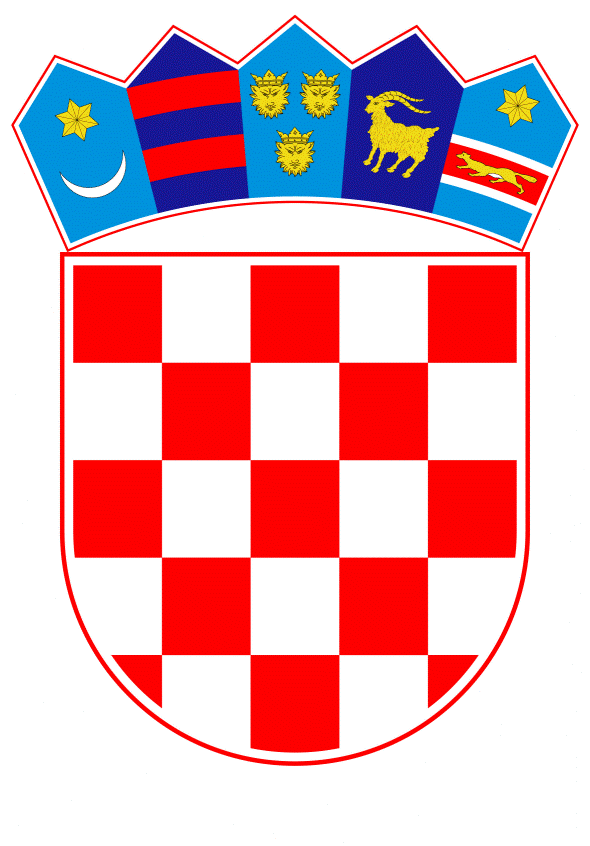 VLADA REPUBLIKE HRVATSKEZagreb, 28. prosinca 2023._______________________________________________________________________________________________________________________________________________________________________________________________________________________________________________Banski dvori | Trg Sv. Marka 2  | 10000 Zagreb | tel. 01 4569 222 | vlada.gov.hrPRIJEDLOG  Na temelju članka 47. stavka 3. Zakona o proračunu („Narodne novine“, br. 144/21) Vlada Republike Hrvatske je na sjednici održanoj _____________donijelaUREDBU o načinu ocjene i postupku odobravanja investicijskih projekataI. OPĆE ODREDBE Predmet uredbeČlanak 1.Ovom Uredbom propisuju se način ocjene i postupak odobravanja investicijskih projekata za koje obveze preuzimaju proračunski korisnici državnog proračuna, jedinice lokalne i područne (regionalne) samouprave i proračunski korisnici jedinica lokalne i područne (regionalne) samouprave.Obveznici primjeneČlanak 2.(1) Obveznici primjene ove Uredbe su proračunski korisnici državnog proračuna, jedinice lokalne i područne (regionalne) samouprave i proračunski korisnici jedinica lokalne i područne (regionalne) samouprave utvrđeni u Registru proračunskih i izvanproračunskih korisnika.(2) Izvanproračunski korisnici obvezni su primjenjivati odredbe članka 15. ove Uredbe koje definiraju obvezu dostave izvještaja o investicijskim projektima Ministarstvu financija i  upravnom tijelu zaduženom za financije nadležne jedinice lokalne i područne (regionalne) samouprave.Značenje pojmovaČlanak 3.Pojedini pojmovi u smislu ove Uredbe imaju sljedeća značenja:Projekt je skup planiranih i povezanih aktivnosti koje uporabom resursa stvaraju jedan ili više rezultata unutar utvrđenog vremenskog razdoblja i s dostupnim sredstvima u svrhu rješavanja postojećeg problema ili prevencije budućeg problema, poticanja razvoja ili poboljšanja postojećeg stanjaJavni investicijski projekt (u daljnjem tekstu: investicijski projekt) je skup planiranih i povezanih aktivnosti koje uporabom resursa stvaraju jedan ili više rezultata unutar utvrđenog vremenskog razdoblja i s dostupnim sredstvima u svrhu rješavanja postojećeg problema ili prevencije budućeg problema, poticanja razvoja ili poboljšanja postojećeg stanja, a za posljedicu ima povećanje i/ili očuvanje vrijednosti nefinancijske imovine. Provode ga proračunski korisnici državnog proračuna, jedinice lokalne i područne (regionalne) samouprave i proračunski korisnici jedinica lokalne i područne (regionalne) samouprave radi ostvarivanja ekonomske i/ili društvene koristi.Nositelj investicijskog projekta je proračunski korisnik državnog proračuna, jedinica lokalne i područne (regionalne) samouprave i proračunski korisnik jedinice lokalne i područne (regionalne) samouprave, koji preuzima obveze po investicijskom projektu.Pred-investicijske studije su dokumentacija i sve studije koje je potrebno izraditi u svrhu dizajniranja i pred-odobrenja projekta, a koje su potrebne pri odlučivanju o odabiru projekta. U smislu ove Uredbe, pred-investicijske studije su Projektni koncept, Profil projekta, Studija predizvedivosti i Studija izvedivosti.Projektni koncept je sažeti opis investicijskog projekta u kojem se identificira problem koji je potrebno riješiti, daje prijedlog rješenja problema, procjena troškova i drugi osnovni podaci o projektu.Profil projekta je početna ocjena investicijskog projekta koju izrađuje nositelj projekta na temelju dostupnih podataka i stručnog znanja vlastitih djelatnika. Studija predizvedivosti je studija u kojoj se analiziraju sve opcije investicijskog projekta s obzirom na prostorne, ekonomske, tehničke, socijalne, regulatorne i druge odlučujuće čimbenike temeljem zahtijevanih potreba i/ili izlaznih specifikacija nositelja projekta. Omogućava odabir najbolje dostupne opcije i utvrđuje vjerojatnost uspješnog završetka investicijskog projekta.Studija izvedivosti je detaljna studija u kojoj se analiziraju svi relevantni elementi investicijskog projekta. Temelji se na početnim izrađenim tehničkim projektima i/ili drugim studijama (ukoliko je potrebno) kao što su analiza tla i analiza utjecaja na okoliš. Utvrđuje vjerojatnost uspješne provedbe investicijskog projekta i njegovog doprinosa razvoju države.Obrazac sažetka projekta je propisani obrazac koji sadrži ukratko opisane ključne podatke o projektu. Popunjava se na temelju podataka iz odgovarajuće pred-investicijske studije. Projektna dokumentacija je sva dokumentacija potrebna za početak izvedbe investicijskog projekta. Uključuje detaljna arhitektonska i inženjerska rješenja, tehničku dokumentaciju, građevinske i lokacijske dozvole i svu dodatnu dokumentaciju određenu posebnim propisima.Troškovi projekta sastoje se od investicijskih troškova i operativnih troškova. Projekti mogu sadržavati i troškove završetka odnosno zatvaranja projekta.Investicijski troškovi projekta uključuju sve troškove koji nastanu do trenutka stavljanja projekta u uporabu, a što uključuje troškove pred-investicijskih studija, arhitektonskog i inženjerskog rješenja i troškove provedbe projekta. Troškovi provedbe projekta dio su investicijskih troškova i osim samih troškova provedbe projekta (izgradnja, opremanje) uključuju i sve druge troškove koje nositelj investicijskog projekta ima u vezi aktivnosti za početak provedbe projekta, a nakon odabira projekta (npr. kupnja zemljišta). Nastale troškove potrebno je iskazati kao ukupne troškove nastale u cijelom trajanju provedbe projekta.Operativni troškovi projekta uključuju sve troškove koje nositelj investicijskog projekta ima  nakon što je prethodno odobren projekt stavljen u uporabu, uključujući troškove plaća, vanjskih usluga, održavanja, najma i sl. Troškovi završetka odnosno zatvaranja projekta su troškovi koji nastaju na kraju životnog vijeka investicijskog projekta kako bi se izbjegli ili smanjili na najmanju moguću mjeru kratkoročni ili dugoročni negativni utjecaji projekta koji mogu nastati kao posljedica napuštanja prostora i objekata u kojima se projekt provodio nakon što je provedba projekta završena.Odabir investicijskog projekta označava postupak vrednovanja i ocjene investicijskog projekta, sukladno pravilima ove Uredbe.  Vijek investicijskog projekta obuhvaća razdoblje provedbe investicijskog projekta i razdoblje korištenja rezultata investicijskog projekta.II. KATEGORIJE INVESTICIJSKIH PROJEKATAČlanak 4.Investicijski projekti u smislu ove Uredbe su: Mikro investicijski projekti - projekti za koje su ukupni investicijski troškovi veći od 60.000 eura, ali manji ili jednaki 1.000.000 euraMali investicijski projekti - projekti za koje su ukupni investicijski troškovi veći od 1.000.000 eura, ali manji ili jednaki 5.000.000 euraSrednji investicijski projekti - projekti za koje su ukupni investicijski troškovi veći od 5.000.000 eura, ali manji ili jednaki 20.000.000 eura Veliki investicijski projekti - projekti za koje su ukupni investicijski troškovi veći od 20.000.000 eura.III. IZRADA PRED-INVESTICIJSKIH STUDIJA I PROJEKTNE DOKUMENTACIJEČlanak 5.Za kategorije investicijskih projekata, iz članka 4. ove Uredbe, nositelj investicijskog projekta obvezan je izraditi sljedeće pred-investicijske studije:Mikro investicijski projekt: Projektni koncept Mali investicijski projekt: Profil projekta Srednji investicijski projekt: Profil projekta i Studija predizvedivosti Veliki investicijski projekt Profil projekta, Studija predizvedivosti i Studija izvedivosti.Nositelj investicijskog projekta obvezan je, po završetku izrade pred-investicijskih studija iz stavka 1. ovoga članka, izraditi Obrazac sažetka projekta čiji su oblik i sadržaj propisani u Prilogu 1. ove Uredbe i njen je sastavni dio. Nositelj investicijskog projekta mora prije početka provedbe investicijskog projekata osigurati potpunu projektnu dokumentaciju određenu posebnim propisima.Ministarstvo financija će izradit priručnik kojim će se utvrditi minimalni sadržaj pred-investicijskih studija iz stavka 1. ovoga članka. Predmetni Priručnik objavit će se na mrežnim stranicama Ministarstva financija.IV.  FINANCIRANJE IZRADE PRED-INVESTICIJSKIH STUDIJA I PROJEKTNE DOKUMENTACIJEČlanak 6.O izradi pred-investicijskih studija i projektne dokumentacije, ako je primjenjivo, za investicijske projekte, ovisno o tome tko je nositelj investicijskog projekta, odlučuje:čelnik proračunskog korisnika državnog proračuna općinski načelnik, gradonačelnik, odnosno župančelnik proračunskog korisnika jedinice lokalne i područne (regionalne) samoupraveu skladu s propisima i općim aktima kojima se određuju ovlasti predstavničkog tijela, izvršnog tijela i čelnika.Sredstva za financiranje izrade pred-investicijskih studija i projektne dokumentacije osiguravaju se u proračunu, odnosno financijskom planu nositelja investicijskog projekta.V.  ODABIR INVESTICIJSKIH PROJEKATA Odabir mikro i malih investicijskih projekataČlanak 7. Odluku o odabiru za financiranje mikro i malih investicijskih projekta, ovisno o tome tko je nositelj investicijskog projekta, donosi:čelnik proračunskog korisnika državnog proračunaopćinski načelnik, gradonačelnik, odnosno župančelnik proračunskog korisnika jedinice lokalne i područne (regionalne) samouprave. Odluka iz stavka 1. ovoga članka donosi se u skladu s propisima i općim aktima kojima se određuju ovlasti predstavničkog tijela, izvršnog tijela i čelnika.Odluka o odabiru za financiranje mikro i malih investicijskih projekta iz stavka 1. ovoga članka donosi se na temelju Obrasca sažetka projekta iz članka 5. stavka 2. ove Uredbe popunjenog temeljem pred-investicijskih studija iz članka 5. stavka 1. podstavka a) i b) ove Uredbe.Nositelj investicijskog projekta može dati prednost investicijskim projektima za koje postoji obveza provedbe preuzeta europskim ili nacionalnim zakonodavstvom.Sredstva za financiranje mikro i malih investicijskih projekta osiguravaju se u proračunu, odnosno financijskom planu nositelja investicijskog projekta.Članak 8.Proračunski korisnik državnog proračuna, kao nositelj investicijskog projekta, informaciju o donesenim odlukama o odabiru za financiranje mikro i malog investicijskog projekta za čiju provedbu su sredstva osigurana u financijskom planu nositelja investicijskog projekta dostavlja Ministarstvu financija kvartalno u elektroničkom obliku. Jedinica lokalne i područne (regionalne) samouprave odnosno proračunski korisnik jedinice lokalne i područne (regionalne) samouprave, kao nositelj investicijskog projekta, informaciju o odlukama o odabiru za financiranje mikro i malog investicijskog projekta za čiju provedbu su sredstva osigurana u financijskom planu, odnosno proračunu nositelja investicijskog projekta, dostavlja nadležnom upravnom tijelu koja o tome informira upravno tijelo zaduženo za financije jedinice lokalne i područne (regionalne) samouprave. Rok i način dostave informacija o odlukama iz stavka 2. ovoga članka utvrđuje nadležno upravno tijelo zaduženo za financije jedinice lokalne i područne (regionalne) samouprave. Odabir srednjih i velikih investicijskih projekataČlanak 9.Odabir za financiranje srednjih i velikih investicijskih projekata, čiji je nositelj proračunski korisnik državnog proračuna, donosi Povjerenstvo iz članka 12. ove Uredbe, na temelju liste prijedloga Ministarstva financija iz stavka 4. ovoga članka, a u skladu s kriterijima propisanim člankom 11. ove Uredbe.Informaciju o prijedlozima srednjih i velikih investicijskih projekata čija provedba i financiranje su planirani za iduću proračunsku godinu dostavlja se Ministarstvu financija najkasnije do 1. ožujka tekuće proračunske godine. Informaciju iz stavka 2. ovoga članka dostavlja nadležno ministarstvo za projekte za koje je nositelj i za projekte proračunskih korisnika iz nadležnosti.Uz prijedlog iz stavka 2. ovoga članka za srednje i velike investicijske projekte prilaže se Obrazac sažetka projekta iz članka 5. stavka 2. ove Uredbe i pred-investicijske studije iz članka 5. stavka 1. podstavka c) i d) ove Uredbe.Ministarstvo financija će do 1. travnja tekuće kalendarske godine, na temelju informacija iz stavka 2. ovoga članka, izraditi listu prijedloga srednjih i velikih investicijskih projekata za financiranje iz državnog proračuna i dostaviti je Povjerenstvu iz članka 12. ove Uredbe zajedno s dokumentacijom iz stavka 3. ovoga članka.Iznimno od stavka 2. ovoga članka, Povjerenstvo iz članka 12. ove Uredbe može održati sjednicu na zahtjev Ministarstva financija u slučaju izvanrednih prijedloga investicijskih projekata koji su dostavljeni Ministarstvu financija i nakon roka utvrđenog stavkom 2. ovoga članka.Članak 10.Odabir za financiranje srednjih i velikih investicijskih projekata čiji je nositelj jedinica lokalne i područne (regionalne) samouprave odnosno proračunski korisnik jedinice lokalne i područne (regionalne) samouprave donosi Povjerenstvo iz članka 13. ove Uredbe, na temelju liste prijedloga nadležnog upravnog tijela zaduženog za financije jedinice lokalne i područne (regionalne) samouprave iz stavka 3. ovoga članka i u skladu s kriterijima propisanim člankom 11. ove Uredbe.Informacija o prijedlozima srednjih i velikih investicijskih projekata, čija provedba i financiranje su planirani za iduću proračunsku godinu dostavlja se upravnom tijelu zaduženom za financije jedinice lokalne i područne (regionalne) samouprave.Informaciju iz stavka 2. ovoga članka dostavlja nadležno upravno tijelo jedinice lokalne i područne (regionalne) samouprave, za projekte za koje je nositelj jedinica lokalne i područne (regionalne) samouprave i za projekte proračunskih korisnika iz nadležnosti.Uz prijedlog iz stavka 2. ovoga članka za srednje i velike investicijske projekte obvezno je priložiti Obrazac sažetka projekta iz članka 5. stavka 2. ove Uredbe i pred-investicijske studije iz članka 5. stavka 1. podstavka c) i d) ove Uredbe.Nadležno upravno tijelo zaduženo za financije jedinice lokalne i područne (regionalne) samouprave izradit će listu prijedloga srednjih i velikih investicijskih projekata za financiranje iz proračuna koju će dostaviti Povjerenstvu iz članka 13. ove Uredbe i Ministarstvu financija.Rok za podnošenje prijedloga srednjih i velikih investicijskih projekata iz stavka 2. ovoga članka i rok za izradu i dostavu liste prijedloga srednjih i velikih investicijskih projekata za financiranje Povjerenstvu, iz stavka 4. ovoga članka, utvrđuje nadležno upravno tijelo zaduženo za financije jedinice lokalne i područne (regionalne) samouprave.VI. KRITERIJI ZA ODABIR SREDNJIH I VELIKIH INVESTICIJSKIH PROJEKATAČlanak 11.Kriteriji za odabir projekata su:osnovni kriteriji kojima se utvrđuje jesu li pred-investicijske studije iz članka 5. stavka 1. ove Uredbe i projektna dokumentacija izrađeni te jesu li resursi potrebni za uspješnu provedbu projekta i održivost rezultata projekta osiguranikvalitativni kriteriji kojima se analizira usklađenost prijedloga investicijskog projekta s ciljevima akata strateškog planiranja od nacionalnog značaja, od značaja za jedinice lokalne i područne (regionalne) samouprave, javnim politikama Europske unije i međunarodnim obvezama, utjecaj provedbe na društvo i okoliš te utvrđuje dostupnost izvora financiranja i resursa za provedbu.Tablica za ocjenu spremnosti prijedloga investicijskih projekata u skladu s kriterijima iz stavka 1. ovoga članka propisana je u Prilogu 2 ove Uredbe i njezin je sastavni dio.Nadležno ministarstvo, odnosno nadležno upravno tijelo jedinice lokalne i područne (regionalne) samouprave popunjava Tablicu iz stavka 2. ovoga članka i dostavlja Ministarstvu financija, odnosno upravnom tijelu zaduženom za financije jedinice lokalne i područne (regionalne) samouprave zajedno s dokumentacijom iz članka 9. stavka 3. ili članka 10. stavka 3. ove Uredbe.VII.  POVJERENSTVA ZA ODABIR INVESTICIJSKIH PROJEKATA Povjerenstvo za odabir investicijskih projekata proračunskih korisnika državnog proračunaČlanak 12.Povjerenstvo za odabir investicijskih projekata proračunskih korisnika državnog proračuna je tijelo koje odlučuje o odabiru srednjih i velikih investicijskih projekata za financiranje iz državnog proračuna, a čiji je nositelj proračunski korisnik državnog proračuna.Povjerenstvo iz stavka 1. ovoga članka sastoji se od sedam stalnih članova i jednog člana koji se izmjenjuje, ovisno u čijem djelokrugu se predlaže investicijski projekt.Članovi Povjerenstva su:ministar nadležan za poslove financija – predsjednik Povjerenstvaministar nadležan za poslove gospodarstva i održivog razvojaministar nadležan za poslove regionalnoga razvoja i fondove Europske unijeministar nadležan za poslove prostornoga uređenja, graditeljstva i državne imovineministar nadležan za poslove mora, prometa i infrastruktureministar nadležan za poslove zdravstvaministar nadležan za poslove znanosti i obrazovanjaministar iz čijeg djelokruga se predlaže investicijski projekt.Član Povjerenstva iz čijeg djelokruga se predlaže investicijski projekt iz stavka 3. ovoga članka, sudjeluje u radu Povjerenstva i analiziranju predloženog investicijskog projekta, ali nema pravo odlučivanja o odabiru investicijskog projekta za financiranje iz državnog proračuna.Povjerenstvo odlučuje većinom glasova od ukupnog broja članova koji imaju pravo glasa, a u slučaju da su glasovi podijeljeni, odlučujući je glas predsjednika Povjerenstva.Svaki član Povjerenstva može predložiti zamjenika koji će sudjelovati u radu Povjerenstva, a koji mora biti iz redova državnih dužnosnika pojedinog ministarstva iz stavka 3. ovoga članka.Članovi Povjerenstva i njihovi zamjenici za rad u Povjerenstvu ne primaju naknadu. Povjerenstvo na sjednicu može pozvati i predstavnike drugih tijela državne uprave i  stručnjake iz područja predloženih investicijskih projekata o kojima se odlučuje te projektante urbaniste u svrhu procjene usklađenosti investicijskog projekta s prostornim planovima.  Osobe koje su pozvane na sjednicu Povjerenstva u skladu sa stavkom 8. ovoga članka mogu sudjelovati u radu Povjerenstva i analiziranju predloženog investicijskog projekta, ali nemaju pravo odlučivanja o odabiru investicijskog projekta za financiranje iz državnog proračuna.Način rada i ostala pitanja od važnosti za rad Povjerenstva utvrđuju se poslovnikom o radu. Administrativne i tehničke poslove za Povjerenstvo obavlja Ministarstvo financija.Povjerenstvo za odabir investicijskih projekata jedinica lokalne i područne (regionalne) samouprave i proračunskih korisnika proračuna jedinica lokalne i područne (regionalne) samouprave  Članak 13.Povjerenstvo za odabir investicijskih projekata odlučuje o odabiru srednjih i velikih investicijskih projekata za financiranje iz proračuna jedinica lokalne ili područne (regionalne) samouprave i proračunskih korisnika jedinica lokalne i područne (regionalne) samouprave, a čiji nositelj je jedinica lokalne ili područne (regionalne) samouprave, odnosno proračunski korisnik jedinice lokalne i područne (regionalne) samouprave.Povjerenstvo iz stavka 1. ovoga članka u pravilu čine:općinski načelnik, gradonačelnik, odnosno župan  – predsjednik Povjerenstvapročelnik upravnog tijela za financije jedinice lokalne i područne (regionalne) samoupravepročelnici upravnih tijela jedinice lokalne i područne (regionalne) samouprave nadležnih za poslove gospodarstva, prostornog uređenja, graditeljstva i prometapročelnik upravnog tijela jedinice lokalne i područne (regionalne) samouprave iz čijeg djelokruga je investicijski projekt o kojem se odlučuje.Iznimno od stavka 2. ovoga članka, u jedinicama lokalne samouprave u kojima je ustrojen jedinstveni upravni odjel, članove Povjerenstva iz stavka 1. ovoga članka u pravilu čine:općinski načelnik odnosno gradonačelnik – predsjednik Povjerenstvapročelnik jedinstvenog upravnog odjelavoditelji unutarnjih ustrojstvenih jedinica nadležni za financije te poslove gospodarstva, prostornog uređenja, graditeljstva i prometavoditelj unutarnje ustrojstvene jedinice iz čijeg djelokruga je investicijski projekt o kojem se odlučuje.Čelnik jedinice lokalne i područne (regionalne) samouprave donosi odluku kojom određuje članove Povjerenstva i zamjenike članova Povjerenstva koji sudjeluju u radu Povjerenstva u slučaju odsutnosti člana Povjerenstva.Povjerenstvo odlučuje većinom glasova, od ukupnog broja članova koji imaju pravo glasa, a u slučaju da su glasovi podijeljeni, odlučujući je glas predsjednika Povjerenstva.Pročelnik upravnog tijela jedinice lokalne i područne (regionalne) samouprave iz stavaka 2. i 3. ovoga članka odnosno voditelj unutarnje ustrojstvene jedinice iz stavka 3. ovoga članka iz čijeg djelokruga je investicijski projekt o kojem se odlučuje, sudjeluje u radu Povjerenstva i analiziranju predloženog investicijskog projekta, ali nema pravo odlučivanja o odabiru investicijskog projekta za financiranje iz proračuna jedinica lokalne i područne (regionalne) samouprave i proračunskih korisnika jedinica lokalne i područne (regionalne) samouprave.Članovi Povjerenstva i njihovi zamjenici za rad u Povjerenstvu ne primaju naknadu.Povjerenstvo može na sjednicu pozvati i stručnjake iz područja predloženih investicijskih projekata o kojima se odlučuje te projektante urbaniste u svrhu procjene usklađenosti investicijskog projekta s prostornim planovima. Osobe koje su pozvane na sjednicu Povjerenstva u skladu sa stavkom 8. ovoga članka mogu sudjelovati u radu Povjerenstva i analiziranju predloženog investicijskog projekta, ali nemaju pravo odlučivanja o odabiru investicijskog projekta za financiranje iz proračuna jedinica lokalne i područne (regionalne) samouprave i proračunskih korisnika proračuna jedinica lokalne i područne (regionalne) samouprave.Način rada i ostala pitanja od važnosti za rad Povjerenstva utvrđuju se poslovnikom o radu. Administrativne i tehničke poslove za Povjerenstvo iz stavaka 2. i 3. ovoga članka obavlja upravno tijelo za financije jedinice lokalne i područne (regionalne) samouprave.Članak 14.Povjerenstva iz članaka 12. i 13. ove Uredbe mogu zatražiti od nositelja investicijskog projekta pojašnjenja i dodatne informacije o predloženom investicijskom projektu prije odabira investicijskog projekta za financiranje.Povjerenstva iz članaka 12. i 13. ove Uredbe donose zaključak o odabiru srednjih i velikih investicijskih projekata za financiranje. Zaključak Povjerenstava iz stavka 2. ovoga članka donosi se na temelju popunjenog Obrasca sažetka projekta, uzimajući u obzir kriterije iz članka 11. ove Uredbe. Povjerenstvo iz članka 12. ove Uredbe dostavit će zaključak iz stavka 2. ovoga članka svim nositeljima investicijskih projekata koji su dostavili svoje prijedloge, sukladno članku 9. ove Uredbe i Ministarstvu financija najkasnije do 1. lipnja tekuće proračunske godine.Povjerenstvo iz članka 13. ove Uredbe dostavit će zaključak iz stavka 2. ovoga članka svim nositeljima investicijskih projekata koji su dostavili svoje prijedloge sukladno članku 10. ove Uredbe, upravnom tijelu zaduženom za financije jedinice lokalne i područne (regionalne) samouprave i Ministarstvu financija.Rokove iz stavka 5. ovoga članka utvrđuje nadležno upravno tijelo zaduženo za financije jedinice lokalne i područne (regionalne) samouprave u skladu s rokovima iz zakonskih i podzakonskih propisa kojima se uređuje sustav proračuna.VIII. PRAĆENJE PROVEDBE INVESTICIJSKIH PROJEKATAČlanak 15.Nositelj investicijskog projekta je dužan pratiti provedbu i učinke investicijskog projekta.Nositelj investicijskog projekta, koji je proračunski korisnik državnog proračuna dužan je polugodišnje dostaviti Ministarstvu financija izvještaj o provedbi srednjeg i velikog investicijskog projekta u roku od 30 dana od završetka polugodišnjeg razdoblja za koje se izvještaj podnosi.Nositelj investicijskog projekta koji je jedinica lokalne i područne (regionalne) samouprave ili proračunski korisnik jedinice lokalne i područne (regionalne) samouprave dužan je polugodišnje dostaviti upravnom tijelu nadležnom za financije jedinice lokalne i područne (regionalne) samouprave izvještaj o provedbi srednjeg i velikog investicijskog projekta u roku od 30 dana od završetka polugodišnjeg razdoblja za koje se izvještaj podnosi.Nositelj investicijskog projekta koji je izvanproračunski korisnik državnog proračuna dužan je obavijestiti Ministarstvo financija o odabranim investicijskim projektima čiji su investicijski troškovi vrijednosti iznad 5.000.000 eura u roku od 30 dana od odabira te polugodišnje izvještavati o provedbi investicijskih projekata u roku od 30 dana od završetka polugodišnjeg razdoblja za koje se izvještaj podnosi.Nositelj investicijskog projekta koji je izvanproračunski korisnik jedinica lokalne i područne (regionalne) samouprave dužan je o odabranim investicijskim projektima čiji su investicijski troškovi vrijednosti iznad 5.000.000 eura obavijestiti Ministarstvo financija i upravno tijelo za financije nadležne jedinice lokalne i područne (regionalne) samouprave u roku od 30 dana od odabira te je dužan polugodišnje dostaviti izvještaj o provedbi investicijskog projekta u roku od 30 dana od završetka polugodišnjeg razdoblja za koje se izvještaj podnosi.Izgled i sadržaj izvješća o provedbi investicijskog projekta iz stavaka 2., 3., 4. i 5. ovoga članka sadržan je u priručniku kojega izrađuje Ministarstvo financija iz članka 5. stavka 4. ove Uredbe.Ako se provedba srednjeg i velikog investicijskog projekta ne odvija prema planu utvrđenom projektnom dokumentacijom i Obrascem sažetka projekta, nositelj investicijskog projekta dužan je o tome u roku od 3 dana od dana kada je isto utvrđeno obavijestiti Ministarstvo financija odnosno upravno tijelo za financije nadležne jedinice lokalne i područne (regionalne) samouprave, a posebice u slučaju kada se stvarni troškovi provedbe investicijskog projekta povećaju za više od 30% planirane vrijednosti u trenutnoj fazi provedbe.  IX. PRIJELAZNE I ZAVRŠNE ODREDBEČlanak 16.Odredbe ove Uredbe ne primjenjuju se na investicijske projekte čija je provedba u tijeku i na investicijske projekte financirane iz EU izvora, osim u dijelu praćenja provedbe propisanih člankom 15. ove Uredbe.Članak 17.Ministarstvo financija izradit će priručnik iz članka 5. stavka 4. ove Uredbe u roku od 60 dana od dana stupanja na snagu ove Uredbe.Povjerenstva iz članaka 12. i 13. ove Uredbe donijet će Poslovnik o radu u roku od šest mjeseci od stupanja na snagu ove Uredbe. Članak 18.Ova Uredba stupa na snagu prvoga dana od dana objave u »Narodnim novinama«.KLASA: URBROJ: Zagreb, PREDSJEDNIKmr. sc. Andrej PlenkovićPrilog 1OBRAZAC SAŽETKA PROJEKTA1. Osnovni podaci o nositelju investicijskog projekta Nositelj investicijskog projekta:Odgovorna osoba:Kontakt osoba:2. Osnovni podaci o projektuNaziv projekta: Ekonomski sektor:Procijenjena vrijednost investicijskog projekta (unosi se ukupna procijenjena vrijednost projekta do trenutka stavljanja projekta u uporabu):Trajanje projekta:Lokacija izvođenja projekta:Sažeti opis projekta:							/max. 1.000 znakova/3. Svrha i ciljevi projektaDoprinos provedbi akata strateškog planiranja (navedite naziv sektorske ili višesektorske strategije, nacionalnog plana ili plana razvoja čijoj provedbi izravno doprinosi prijedlog investicijskog projekta)                  /max. 1.000 znakova/Ciljevi provedbe projekta:                                                                      /max. 1.000 znakova/Poveznica sa doprinosom provedbi Ciljeva održivog razvoja UN Agende 2030/max. 1.000 znakova/Relevantni akti strateškog planiranja i prostorni planovi koji su temelj za pripremu i provedbu projektaPokazatelji rezultata predloženog investicijskog projekta:Pokazatelji čijem ostvarenju doprinosi prijedlog investicijskog projekta(navedite naziv ili nazive pokazatelja učinka ili pokazatelja ishoda strategije, nacionalnog plana ili plana razvoja čijem ostvarenju izravno doprinosi prijedlog investicijskog projekta)Rizici i upravljanje rizicima 						/dodati po potrebi/Da li je projekt komplementaran s nekim drugim projektom?Može li se očekivati da će projekt imati značajan utjecaj na okoliš?Može li se očekivati da će projekt imati društveni (na populaciju, socijalni, ekonomski) učinak?4. Financiranje projektaDinamika financiranja projekta Investicijski troškovi projekta:a) Troškovi pripreme projektab) Troškovi provedbe projektaProcijenjeni operativni troškovi i troškovi održavanja projekta		/dodati po potrebi/Procijenjeni trošak zatvaranja projekta/dodati po potrebi/Očekuje li se da će po završetku projekt ostvarivati prihod?Opišite planiranu namjenu, tip vlasništva i vrstu financiranja projekta po završetku5. AutorizacijaIzjavljujem da imam ovlast za upućivanje prijedloga investicijskog projekta. Potvrđujem da su podaci navedeni u ovom Obrascu točni. Svjestan/svjesna sam da bi, ukoliko ovaj Obrazac nije potpun, prijedlog investicijskog projekta mogao biti odbačen. Isto tako sam svjestan/svjesna da će, ukoliko su u Obrascu namjerno navedeni netočni ili neistini podaci, prijedlog investicijskog projekta biti odbačen te u narednih godinu dana niti jedan drugi prijedlog koji uputim neće biti uzet u razmatranje. MPIme, prezime i funkcija odgovorne osobe predlagatelja investicijskog projekta/potpis i pečat/Mjesto i datum popunjavanja ObrascaPrilog 2Tablica za ocjenu spremnosti prijedloga investicijskih projekataO B R A Z L O Ž E N J EOPĆE ODREDBEČlankom 47. Zakona o proračunu (»Narodne novine«, broj 144/21.) utvrđeni su uvjeti koji prethode preuzimanju obveza po investicijskim projektima. Zakonom o proračunu propisano je da proračunski korisnici državnog proračuna i jedinice lokalne i područne (regionalne) samouprave mogu preuzeti obveze po investicijskim projektima nakon provedenog stručnog vrednovanja i ocijenjenoj opravdanosti i učinkovitosti investicijskog projekta. Odredbe članka 47. Zakona o proračunu na odgovarajući se način primjenjuju na izvanproračunske korisnike. Člankom 47. stavak 3. Zakona o proračunu određeno je da će Vlada Republike Hrvatske uredbom propisati način ocjene i postupak odobravanja investicijskih projekata.Stoga se predlaže usvajanje ove Uredbe u svrhu uspostave sistematiziranih i unificiranih pravila za stručno vrednovanje i ocjenu opravdanosti i učinkovitosti investicijskog projekta u odnosu na koje proračunski korisnici državnog proračuna i jedinice lokalne i područne (regionalne) samouprave preuzimaju obveze.Ovom Uredbom uređuju se sljedeća područja:pravila o načinu ocjene i postupku odobravanja investicijskih projekata za koje proračunski korisnici i jedinice lokalne i područne (regionalne) samouprave preuzimaju obveze kategorije investicijskih projekataobveza izrade pred-investicijskih studija i projektne dokumentacije prema kategoriji investicijskog projektafinanciranje izrade pred-investicijskih studija i projektne dokumentacijeodabir investicijskih projekata prema kategoriji investicijskog projektakriteriji odabira investicijskih projekataosnivanje, nadležnosti i obveze povjerenstva za odabir investicijskih projekata proračunskih korisnika državnog proračunaosnivanje, nadležnosti i obveze povjerenstva za odabir investicijskih projekata u jedinicama lokalne i područne (regionalne) samouprave i proračunskih korisnika jedinica lokalne i područne (regionalne) samoupravepraćenje provedbe i učinaka investicijskih projekata.Uz članak 1.Ovim se člankom opisuje sadržaj Uredbe te pitanja koja se Uredbom uređuju, a koja se odnose na način ocjene i postupak odobravanja investicijskih projekata u odnosu na koje proračunski korisnici državnog proračuna i jedinice lokalne i područne (regionalne) samouprave preuzimaju obveze.Uz članak 2.Utvrđuju se obveznici primjene Uredbe.Obveznicima primjene Uredbe određeni su proračunski korisnici državnog proračuna, jedinice lokalne i područne (regionalne) samouprave i proračunski korisnici jedinica lokalne i područne (regionalne) samouprave utvrđeni u Registru proračunskih i izvanproračunskih korisnika.Ovim se člankom određuje da su izvanproračunski korisnici obvezni primjenjivati odredbe članka 15.  Uredbe  koji se odnosi na obvezu dostave izvještaja o  investicijskim projektima Ministarstvu financija i upravnom tijelu za financije nadležne jedinice lokalne i područne (regionalne) samouprave.Uz članak 3.Određuje se značenje pojedinih pojmova u smislu Uredbe:Pred-investicijske studije su dokumentacija i sve studije koje je potrebno izraditi u svrhu dizajniranja i pred-odobrenja projekta, a koje su potrebne pri odabiru projekta. Pred-investicijske studije sadrže informacije potrebne donositeljima odluke o troškovima projekta te ekonomskim i/ili društvenim koristima projekta. Također, pred-investicijske studije analiziraju alternativna rješenja rješavanja problema i identificiraju najbolju opciju koja je pred-odabrana. Pred-investicijska studija razmatra elemente koji mogu ugroziti održivost projekta poput rizika, utjecaja na okoliš te dostupnosti resursa za izgradnju i operacionalizaciju projekta. Kako bi se izbjegao nepotreban utrošak resursa na skupe studije u slučaju loših projekata, predlaže se pristup razrade projekta po stupnjevima razrade što je i u međunarodnim okvirima preporučena praksa. Od jednostavnih do najsloženijih i najskupljih, Uredbom su predviđene sljedeće predinvesticijske studije: Projektni koncept, Profil projekta, Studija predizvedivosti i Studija izvedivost.Projektni koncept sadrži sažeti opis investicijskog projekta kojim se identificira problem koji je potrebno riješiti te daje prijedlog rješenja problema uključujući procjenu troškova i druge osnovne podatke o projektu. Predstavlja priliku za odabir projekta u vrlo ranoj fazi bez stvaranja troškova, omogućava stvaranje dobrih projektnih ideja. Za mikro investicijske projekte s niskim troškovima pripreme i provedbe predstavlja podlogu koja je dovoljna za odabir projekta i dodjelu resursa potrebnih za provedbu projekta.Profil projekta sadrži početnu ocjenu investicijskog projekta, a izrađuje je nositelj projekta na temelju dostupnih podataka i stručnog znanja vlastitih djelatnika. Profil projekta uključuje i dodatne informacije koji se odnose na kvantificiranje potreba i veličinu projekta, analizu tehničkih alternativa, procjenu vrijednosti svake od investicijskih komponenti, operativne troškove te, za neke projekte, koristi od provođenja projekta. Sadržane su i dodatne informacije poput mišljenja i iskustva stručnjaka te procjene troškova temeljem iskustva s prethodnih sličnih projekata uključujući podatke nositelja investicijskog projekta ili relevantnih institucija i organizacija. Tehnički, pravni, komercijalni, organizacijski i ekonomski aspekti projekta su analizirani u odnosu na projektnu izvedivost i održivost. Za male investicijske projekte predstavlja podlogu koja je dovoljna za odabir projekta i dodjelu resursa potrebnih za provedbu projekta. Za veće i zahtjevnije projekte čini podlogu za daljnje odlučivanje o ulaganju u detaljnije pred-investicijske studije (studije predizvedivosti ili investicijske studije).Studija predizvedivosti podrazumijeva studiju u kojoj se analiziraju sve opcije investicijskog projekta s obzirom na ekonomske, tehničke, socijalne, regulatorne i druge odlučujuće čimbenike temeljem zahtijevanih potreba i/ili izlaznih specifikacija nositelja projekta.  Također, omogućava odabir najbolje dostupne opcije i utvrđuje vjerojatnost uspješnog završetka investicijskog projekta. Studija predizvedivosti proširuje opseg analize projekta u odnosu na prethodnu razinu Profila projekta. Detaljnija analiza alternativa projektu provodi se kako bi se odabrali najbolji projekti u odnosu na tehnologiju koju je potrebno koristiti, veličinu projekta i lokaciju na kojoj se projekt provodi. Dodatne informacije mogu se koristiti za neke od elemenata projekta, međutim postoji mogućnost da će biti potrebno provesti dodatna istraživanja koja uključuju utvrđivanje dostupnosti i kapaciteta komplementarne infrastrukture, izradu analize dionika, utvrđivanja učinka na okoliš, analize potreba (primjerice istraživanja o prometnoj opterećenosti, analiza kvalitete vode i slično). Trošak izrade studije predizvedivosti skuplji je od izrade Projektnog koncepta i Profila projekta te zahtjeva više vremena za izradu. Za srednje investicijske projekte predstavlja podlogu koja je dovoljna za dodjelu resursa potrebnih za provedbu projekta. Za velike investicijske projekte predstavlja podlogu koja omogućuje donošenje odluke o ulaganju i izradu studije izvedivosti prije odlučivanja o dodjeli resursa potrebnih za provedbu projekta. Studija izvedivosti podrazumijeva detaljnu studiju u kojoj se analiziraju svi relevantni elementi investicijskog projekta, a temelji se na početnim izrađenim tehničkim projektima i/ili drugim studijama (ukoliko je potrebno)  kao što su analiza tla i analiza utjecaja na okoliš. Studijom izvedivosti utvrđuje se vjerojatnost uspješne provedbe investicijskog projekta i njegovog doprinosa razvoju države. Studija izvedivosti sadrži detaljnu analizu najboljeg projekta (prethodno odabranog u studiji predizvedivosti). Sadrži detaljne informacije iz primarnih izvora, uključuje tehničke i/ili druge studije (ukoliko je potrebno), podatke o korisnicima i njihovim potrebama koje mogu biti potrebne kako bi se što preciznije odredila veličina projekta i koristi koje se ostvaruju njegovom provedbom. Uobičajeno je da se provode i analize na licu mjesta poput istraživanja iz područja topografije, analize tla, proučavanja strujanja i morskog dna, hidrološke studije te detaljne analize utjecaja na okoliš. Stručnjake iz nekih projektnih elemenata (arhitekti, inženjeri, ekonomisti, sociolozi, geolozi itd.) također će biti potrebno uključiti u aktivnosti analize projekta što dodatno poskupljuje troškove analize. Stoga su troškovi izrade studije izvedivosti visoki te mogu iznositi do 10% ukupnih troškova projekta. Dodatne i detaljnije informacije o projektu, podaci o troškovima i koristima te o izvedivosti i održivosti provedbe projekta koji su sadržati u studiji izvedivosti omogućuju donošenje odluke o investiranju velikih količina resursa temeljenih na relevantnim informacijama.Projektna dokumentacija je sva dokumentacija potrebna za početak izvedbe investicijskog projekta. Uključuje detaljna arhitektonska i inženjerska rješenja, tehničku dokumentaciju, građevinske i lokacijske dozvole i svu dodatnu dokumentaciju određenu posebnim propisima. Dodatno uključuje opis potrebnih kapaciteta za upravljanje i praćenje provedbe projekta te ugovore zaključene u svrhu omogućavanja financiranja iz izvora koji nisu isključivo proračunski. Uz članak 4.Određuju se kategorije investicijskih projekata u odnosu na ukupne investicijske troškove. Uredba, obzirom na visinu ukupnih investicijskih troškova, definira kategorizaciju investicijskih projekata i to: Mikro investicijski projekti - projekti za koje ukupni investicijski troškovi veći od 60.000 eura, ali manji ili jednaki 1.000.000 euraMali investicijski projekti - projekti za koje su ukupni investicijski troškovi veći od 1.000.000 eura, ali manji ili jednaki 5.000.000 euraSrednji investicijski projekti - projekti za koje su ukupni investicijski troškovi veći od 5.000.000 eura, ali manji ili jednaki 20.000.000 eura Veliki investicijski projekti - projekti za koje su ukupni investicijski troškovi veći od 20.000.000 eura.Uz članak 5.Određuje se koje pred-investicijske studije je potrebno izraditi prije donošenje odluke o odabiru projekta koji će se financirati:za mikro investicijski projekt: Projektni konceptza mali investicijski projekt: Profil projektaza srednji investicijski projekt: Profil projekta i Studija predizvedivosti. Profil projekta izrađuje se kao podloga za donošenje odluke hoće li se osigurati resursi za izradu studije predizvedivosti. za veliki investicijski projekt: Profil projekta, Studija predizvedivosti i Studija izvedivosti, Profil projekta izrađuje se kao podloga za donošenje odluke hoće li se osigurati resursi za izradu studije predizvedivosti, a temeljem rezultata studije predizvedivosti donosi se odluka hoće li se osigurati dodatni resursi za izradu studije izvedivosti.Ovim je člankom propisano da je nositelj investicijskog projekta obvezan izraditi Obrazac sažetka projekta po završetku pred-investicijskih studija. Oblik i sadržaj Obrasca sažetka projekta sadržan je u Prilogu 1. UredbeOvim je člankom propisano i da nositelj investicijskog projekta mora prije početka provedbe osigurati potpunu projektnu dokumentaciju određenu posebnim propisima.Ministarstvo financija izradit će priručnik kojim će se utvrditi minimalni sadržaj pred-investicijskih studija te će biti objavljen na mrežnim stranicama Ministarstva financija. Uz članak 6.Odredbama ovoga članka utvrđeno je tko, ovisno o nositelju investicijskog projekta, odlučuje o izradi pred-investicijskih studija i projektnoj dokumentaciji. Člankom je određeno da o izradi pred-investicijskih studija i projektnoj dokumentaciji za sve kategorije investicijskih projekata, ovisno tko je nositelj investicijskog projekta, samostalno odlučuje čelnik proračunskog korisnika državnog proračuna, općinski načelnik, gradonačelnik, odnosno župan, čelnik proračunskog korisnika jedinice lokalne i područne (regionalne) samouprave u skladu s propisima i općim aktima kojima se određuju ovlasti predstavničkog tijela, izvršnog tijela i čelnika.Stavkom 2. određeno je da se sredstva za financiranje izrade pred-investicijskih studija i projektne dokumentacije osiguravaju u proračunu odnosno financijskom planu nositelja investicijskog projekta. Uz članak 7.Odredbama ovoga članka utvrđeno je tko donosi odluku o odabiru za financiranje mikro i malih investicijskih projekta ovisno o nositelju investicijskog projekta te da se odluka donosi u skladu s propisima i općim aktima kojima se određuju ovlasti predstavničkog tijela, izvršnog tijela i čelnika.Također je utvrđeno da se odluka o odabiru donosi na temelju Obrasca sažetka projekta popunjenog temeljem pred-investicijskih studija, kao i da se sredstva za financiranje mikro i malih investicijskih projekata osiguravaju u financijskom planu nositelja investicijskog projekta.Stavkom 5. određeno je da se sredstva za financiranje mikro i malih investicijskih projekata osiguravaju u proračunu odnosno financijskom planu nositelja investicijskog projekta.Uz članak 8.Određene su obveze izvještavanja proračunskim korisnicima državnog proračuna o donesenim odlukama o odabiru za financiranje mikro i malog investicijskog projekta kvartalno i u elektroničkom obliku prema Ministarstvu financija.Određeno je da jedinica lokalne i područne (regionalne) samouprave odnosno proračunski korisnik jedinice lokalne i područne (regionalne) samouprave dostavlja informaciju o odlukama o odabiru za financiranje mikro i malog investicijskog projekta nadležnom upravnom tijelu koje o tome informira upravno tijelo zaduženo za financije jedinice lokalne i područne (regionalne) samouprave. Rokove i način dostave informacija o odlukama o odabiru samostalno određuje nadležno upravno tijelo za financije jedinice lokalne i područne (regionalne) samouprave.Uz članak 9.Ovim se člankom određuje da odabir za financiranje srednjih i velikih investicijskih projekata, a čiji je nositelj proračunski korisnik državnog proračuna, donosi Povjerenstvo za odabir investicijskih projekata proračunskih korisnika državnog proračuna na temelju liste prijedloga Ministarstva financija u skladu s propisanim kriterijima.Određeni su rokovi proračunskim korisnicima u svojstvu nositelja investicijskog projekta za dostavu prijedloga srednjih i velikih investicijskih projekata Ministarstvu financija te dokumentacija koju pritom proračunski korisnik mora priložiti; Obrazac sažetka projekta iz članka 5., stavka 3. ove Uredbe i pred-investicijske studije u skladu s člankom 5. stavkom 1. podstavka c) i d) ove Uredbe.Stavkom 3. određeno je da informaciju o prijedlozima srednjih i velikih investicijskih projekata dostavlja nadležno ministarstvo za projekte za koje je nositelj i za projekte proračunskih korisnika iz nadležnosti.Utvrđena je obveza Ministarstvu financija za izradu liste prijedloga srednjih i velikih investicijskih projekata za financiranje iz državnog proračuna i obveza dostave iste Povjerenstvu za odabir investicijskih projekata proračunskih korisnika državnog proračuna.Stavkom 5. utvrđena je mogućnost izvanrednih prijedloga investicijskih projekata Ministarstvu financija izvan rokova utvrđenih stavkom 2. ovoga članka. Uz članak 10.Ovim se člankom određuje da odabir za financiranje srednjih i velikih investicijskih projekata, a čiji je nositelj jedinica lokalne i područne (regionalne) samouprave odnosno proračunski korisnik jedinice lokalne i područne (regionalne) samouprave, donosi Povjerenstvo za odabir investicijskih projekata jedinica lokalne i područne (regionalne) samouprave i proračunskih korisnika jedinica lokalne i područne (regionalne) samouprave na temelju liste prijedloga nadležnog upravnog tijela zaduženog za financije jedinice lokalne i područne (regionalne) samouprave u skladu s propisanim kriterijima.Utvrđuje se da su proračunski korisnik jedinice lokalne i područne (regionalne) samouprave odnosno nadležno upravno tijelo jedinice lokalne i područne (regionalne) samouprave obvezni dostaviti informaciju o prijedlozima srednjih i velikih investicijskih projekata čija su provedba i financiranje planirani za iduću godinu nadležnom upravnom tijelu zaduženom za financije jedinice lokalne i područne (regionalne) samouprave.Stavkom 3. određeno je da informaciju o prijedlozima srednjih i velikih investicijskih projekata dostavlja nadležno upravno tijelo jedinice lokalne i područne (regionalne) samouprave  za projekte za koje je nositelj jedinica lokalne i područne (regionalne) samouprave i za projekte proračunskih korisnika iz nadležnosti.Stavkom 5. određeno je da će nadležno upravno tijelo zaduženo za financije jedinice lokalne i područne (regionalne) samouprave izraditi listu prijedloga srednjih i velikih investicijskih projekata i dostaviti je Povjerenstvu za odabir i Ministarstvu financija.Rokove za podnošenje prijedloga srednjih i velikih investicijskih projekata i rokove za izradu i dostavu liste prijedloga srednjih i velikih investicijskih projekata Povjerenstvu za odabir samostalno određuje nadležno upravno tijelo za financije jedinice lokalne i područne (regionalne) samouprave.Uz članak 11.Ovim je člankom propisano da Povjerenstva za odabir investicijskih projekata pri odabiru  koriste sljedeće kriterije:osnovne kriterije za utvrđivanje jesu li pred-investicijske studije i projekta dokumentacija izrađeni te jesu li osigurani resursi potrebni za uspješnu provedbu projekta i održivost rezultatakvalitativni kriteriji kojima se analizira usklađenost prijedloga investicijskog projekta s ciljevima akata strateškog planiranja od nacionalnog značaja, od značaja za jedinice lokalne i područne (regionalne) samouprave, javnim politikama Europske unije i međunarodnim obvezama, utjecaj provedbe na društvo i okoliš te utvrđuje dostupnost izvora financiranja i resursa za provedbu.Utvrđeno je da je tablica za ocjenu spremnosti prijedloga investicijskih projekata sukladno prethodnim kriterijima propisana Prilogom 2. Uredbe koji popunjava nadležno ministarstvo, odnosno nadležno upravno tijelo jedinice lokalne i područne (regionalne) samouprave i dostavlja ga Ministarstvu financija odnosno upravnom tijelu zaduženom za financije jedinice lokalne i područne (regionalne) samouprave.Uz članak 12.Određen je opseg i sastav Povjerenstva za odabir investicijskih projekata proračunskih korisnika državnog proračuna, a osim članova u Povjerenstvu utvrđena je i mogućnost  imenovanja zamjenskih članova koji će sudjelovati u radu Povjerenstva te mogućnost pozivanja predstavnika i drugih tijela državne uprave i stručnjaka vezano uz područja predloženih investicijskih projekata o kojima se odlučuje.Stavkom 5. određeno je da Povjerenstvo odlučuje većinom glasova, od ukupnog broja članova koji imaju pravo glasa, a u slučaju da su glasovi podijeljeni, odlučujući je glas predsjednika Povjerenstva.Ovim je člankom određeno da administrativne i tehničke poslove za Povjerenstvo obavlja Ministarstvo financija.Uz članak 13.Utvrđuje se opseg i sastav Povjerenstva za odabir investicijskih projekata jedinica lokalne i područne (regionalne) samouprave i proračunskih korisnika jedinica lokalne i područne (regionalne) samouprave, određivanje zamjenika članova Povjerenstva koji sudjeluju u radu Povjerenstva u slučaju odsustva člana Povjerenstva, a osim članova u Povjerenstvu utvrđena je i mogućnost pozivanja stručnjaka vezano uz područja predloženih investicijskih projekata o kojima se odlučuje.Stavkom 6. određeno je da Povjerenstvo odlučuje većinom glasova od ukupnog broja, članova koji imaju pravo glasa, a u slučaju da su glasovi podijeljeni, odlučujući je glas predsjednika Povjerenstva.Ovim je člankom određeno da administrativne i tehničke poslove za Povjerenstvo obavlja upravno tijelo za financije jedinice lokalne i područne (regionalne) samouprave.Uz članak 14.Ovim se člankom utvrđuje da Povjerenstva za odabir investicijskih projekata odabiru na temelju Obrasca sažetka projekta i propisanih kriterija te je utvrđena mogućnost Povjerenstva za odabir investicijskih projekata da se od nositelja investicijskog projekta zatraže pojašnjenja i dodatne informacije o predloženom investicijskom projektu prije donošenja odluke o odabiru.Općenito se opisuje procedura postupanja Povjerenstva za odabir investicijskih projekata, informiranja svih nositelja investicijskih projekata koji su dostavili svoje prijedloge te Ministarstva financija odnosno upravnih tijela zaduženih za financije jedinica lokalne i područne (regionalne) samouprave. Propisano je da Povjerenstva donose zaključak kojim utvrđuju svoje stajalište oko investicijskih projekata te ga dostavljaju Ministarstvu financija, odnosno upravnom tijelu nadležnom za financije u svrhu početka proračunskog procesa, poštujući rokove iz Zakona o proračunu.Uz članak 15.Određena je obveza nositelja investicijskog projekta da prati provedbu i učinke investicijskog projekta. Također je propisana obveza polugodišnjeg izvještavanja Ministarstva financija o provedbi srednjeg i velikog investicijskog projekta od strane nositelja investicijskog projekta, proračunskog korisnika državnog proračuna.Stavkom 3. propisana je obveza polugodišnjeg izvještavanja upravnog tijela nadležnog za financije jedinice lokalne i područne (regionalne) samouprave od strane nositelja investicijskog projekta. Za nositelje investicijskog projekta koji su izvanproračunski korisnici državnog proračuna određena je obveza obavještavanja Ministarstva financija o odabranim investicijskim projektima čiji su investicijski troškovi vrijednosti iznad 5.000.000 eura u roku od 30 dana od odabira te polugodišnjeg izvještavanja o provedbi investicijskih projekata u roku od 30 dana od završetka polugodišnjeg razdoblja za koje se izvještaj podnosi.Za nositelje investicijskog projekta koji su izvanproračunski korisnici jedinica lokalne i područne (regionalne) samouprave određena je obveza obavještavanja Ministarstva financija i upravnog tijela za financije nadležne jedinice lokalne i područne (regionalne) samouprave o odabranim investicijskim projektima čiji su investicijski troškovi vrijednosti iznad 5.000.000 eura u roku od 30 dana od odabir te obveza polugodišnjeg izvještavanja o provedbi investicijskih projekata upravnom tijelu za financije nadležne jedinice lokalne i područne (regionalne) samouprave u roku od 30 dana od završetka polugodišnjeg razdoblja za koje se izvještaj podnosi.Utvrđuje se obveza dostave obavijesti Ministarstvu financija odnosno nadležnom upravnom tijelu zaduženom za financije jedinice lokalne i područne (regionalne) samouprave u slučaju  poteškoća u provedbi. Pritom se teškoćama u provedbi posebno smatra situacija kada se stvarni troškovi provedbe investicijskog projekta povećaju za više od 30% planirane vrijednosti u trenutnoj fazi provedbe.Uz članak 16.Člankom se utvrđuje da se odredbe ove Uredbe ne primjenjuju na investicijske projekte čija je provedba u tijeku i na investicijske projekte financirane iz EU izvora, osim u dijelu praćenja provedbe propisanih člankom 15. Uredbe.Uz članak 17.Odredbe ovoga članka određuju da će Ministarstvo financija u roku od 60 dana od dana stupanja na snagu Uredbe objaviti priručnik za postupanje u primjeni ove Uredbe.Ovim se članom utvrđuje da će Povjerenstva za odabir investicijskih projekata donijeti Poslovnik o radu u roku od šest mjeseci od stupanja na snagu ove Uredbe.Uz članak 18.Sadržana je odredba da Uredba stupa na snagu prvoga dana od objave u »Narodnim novinama«. Naime, izrada metodologije ocjene i odabira investicijskih projekata bila je i dio projekta financiranog iz sredstava Europske unije (Operativni program „Učinkoviti ljudski potencijali 2014.-2020.“) čija provedba, sukladno ugovoru o dodjeli bespovratnih sredstava, završava 31.12.2023.  Predlagatelj:Ministarstvo financijaPredmet:Prijedlog uredbe o načinu ocjene i postupku odobravanja investicijskih projekataIme i prezimeFunkcijaTelefon e-mail adresaIme i prezimeFunkcijaTelefon e-mail adresaOčekivani početak projekta Očekivani završetak projektaOpći cilj:Posebni cilj/evi:1. 2.3. ….1. 2.3. ….Pokazatelj rezultata 1Pokazatelj rezultata 2Pokazatelj rezultata 3Pokazatelj rezultata …Naziv pokazatelja i kod iz biblioteke pokazateljaNaziv pokazatelja i kod iz biblioteke pokazateljaNaziv pokazatelja i kod iz biblioteke pokazateljaNaziv pokazatelja i kod iz biblioteke pokazateljaOpis i vrsta rizikaVjerojatnost nastanka/mala, srednja, velika/Učinak nastanka/mali, srednji, veliki/Mjere za otklanjanjeDANEAko je odgovor DA, navedite s kojim i na koji načinDANEAko je odgovor DA, opišite kakoDANEAko je odgovor DA, opišite kakoU početnoj godini nU godini n+1U godini n+2U godini n+…Vrsta troška/razradit po vrstama/U početnoj godini nU godini n+1U godini n+2U godini n+3U godini n+…Izvor financiranja:Vrsta troška/razradit po vrstama/U početnoj godini nU godini n+1U godini n+2U godini n+…Vrsta troška/razradit po vrstama/U prvoj godini po završetku projekta nU godini n+1U godini n+2U godini n+…Vrsta troška/razradit po vrstama/U prvoj godini po završetku projekta nU godini n+1U godini n+2U godini n+…DANEAko je odgovor DA, navedite kakve i procijenite u kojem godišnjem iznosuOsnovni kriteriji koje investicijski projekt mora ispunitiOsnovni kriteriji koje investicijski projekt mora ispunitiOsnovni kriteriji koje investicijski projekt mora ispunitiOsnovni kriterijStatus(označiti s X)Status(označiti s X)Osnovni kriterijZadovoljavaNe zadovoljavaObrazac sažetka projekta je popunjenPred-investicijske studije su izrađene i priloženePred-investicijske studije analiziraju sve potrebne elemente i uvjeteIzrađena je potrebna projektna dokumentacija Rizici su identificirani te je pripremljen plan otklanjanja i prevencije rizikaZemljište je dostupno (ukoliko je potrebno za projekt) Dokumentacija za pokretanje postupka nabave roba, usluga i radova je pripremljena Resursi potrebni za provedbu projekta su dostupni (ljudi, materijal, oprema)Resursi potrebni za upravljanje projektom i održavanje su dostupni (ljudi, materijal, oprema)Uspostavljen je okvir za praćenje napretka provedbe projektaVoditelj projekta je odabranKvalitativni kriterijiKroz analizu kvalitete projekta dodjeljuju se bodovi (1 ili 0) na temelju čega Povjerenstvo za odabir i financiranje investicijskih projekata odlučuje o odabiru investicijskih projekata.Kvalitativni kriterijiKroz analizu kvalitete projekta dodjeljuju se bodovi (1 ili 0) na temelju čega Povjerenstvo za odabir i financiranje investicijskih projekata odlučuje o odabiru investicijskih projekata.KriterijDA/NE(1/0)Projekt je usklađen s ciljevima akata strateškog planiranja od nacionalnog značaja od nacionalnog značaja i od značaja za jedinice lokalne i područne (regionalne) samoupraveProjekt je usklađen s postojećim prioritetima javnim politika na razini izvršne vlastiProjekt je usklađen s razvojnim politikama i politikama u području uspostave suradnje koje provodi Europska komisijaProjekt je sukladan EU pravilu „ne čini značajnu štetu“ (Do no significant harm)Projekt je djelomično financiran od strane privatnog sektoraPostoji značajan interes javnosti za projektomNositelj investicijskog projekta prethodno je provodio sličan projektStudija predizvedivosti i/ili studija izvedivosti sadrže analizu alternativnih rješenja predloženom projektuStudijom predizvedivosti i/ili studijom izvedivosti predložen je najkvalitetniji projektSvi investicijski, operativni i troškovi završetka odnosno zatvaranja projekta (ako je primjenjivo) su jasno naznačeni i realno procijenjeniStudija predizvedivosti dokazuje da je projekt financijski opravdan (FNPV>0 or AVC minimized)Studija predizvodivosti utvrđuje ekonomsku opravdanost projekta (ENPV>0)Projekt uključuje ili ima utjecaj na prioritetne skupine u društvu (djeca, stariji, ostali)Projekt potiče inkluziju u društvuProjekt uključuje ili ima utjecaj na slabije razvijena područja u zemljiProjektom se čuva kultura i/ili kulturna baština zemljePozitivan učinak projekta osjećat će se najmanje 10 godinaProjekt potiče osnaživanje institucijaProjekt prepoznaje i potiče nacionalnu kohezijuProjekt potiče društveno organiziranjeProjekt prepoznaje i potiče aktivnosti u području nacionalne sigurnostiProjekt doprinosi otpornosti na klimatske promjeneProjektom se smanjuju emisije stakleničkih plinovaProjektom se smanjuje rizik i/ili utjecaj prirodnih katastrofa